 FORMULÁŘ PRO VRÁCENÍ ZBOŽÍ – ODSTOUPENÍ OD SMLOUVY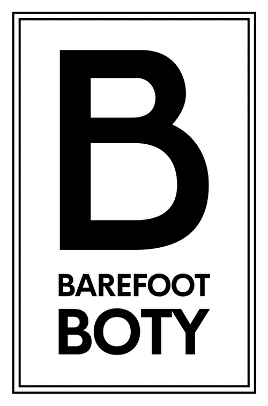 Jméno a příjmení:E-mail:Kontaktní telefon:				Číslo objednávky:				        Datum přijetí objednávky:Já, ……………………………………………………, tímto prohlašuji, že odstupuji od smlouvy uzavřené se společností Barefoot boty s.r.o., se sídlem Pod Harfou 938/40, Vysočany, 190 00 Praha 9, IČO 17853354, zapsané v obchodním rejstříku pod sp. zn. C 377842 vedeném u Městského soudu v Praze.Číslo účtu pro vrácení kupní ceny zboží: ………………………………………………………………Podpis:------------------------------------------------------------------------------------------------------------------------------------------------Adresa pro vrácení zboží: Barefoot boty s.r.o., Podkovářská 6/800, 190 00 Praha 9.Možnost výměny a vrácení se vztahuje pouze na nenošené zboží v originálním obalu bez známek poškození nebo nošení. Lhůta pro výměnu nebo vrácení zboží je 14 dnů od převzetí zásilky.Kontakty: e-mail obchod@barefootboty.cz, telefonní číslo +420 604 674 646Odstoupení od smlouvy a vracení zboží se řídí podle Všeobecných obchodních podmínek, které naleznete na https://www.barefootboty.cz/obchodni-podminky/Specifikace zboží – položka VelikostPočet kusůCena s DPH